Jelenia Góra, dnia 03.03.2021 rokSprawa nr  4/2021ZATWIERDZAMZAPROSZENIE DO SKŁADANIA OFERT W POSTĘPOWANIUo wartości szacunkowej nie przekraczającej progu stosowania ustawy z dnia 29 stycznia 2004 roku Prawo Zamówień Publicznych z późniejszymi zmianami, określonego w art. 4 p.8 tej ustawy.W związku z planowanym udzieleniem zamówienia Samodzielny Publiczny Zakład Opieki Zdrowotnej Szpital Specjalistyczny MSWiA w Jeleniej Górze zaprasza do składania ofert cenowych w następującym zakresie:Przedmiotem oferty jest: wykonanie jednorazowego przeglądu kotłów gazowych typu:REMEHA 2 szt., mocy po 425 kW w SP ZOZ Szpitalu Specjalistycznym MSWiA w Jeleniej Górze, przy ulicy Cieplickiej 69-71,BUDERUS 2 szt., mocy po 175 kW w Centrum Usług Medycznych i Profilaktyki Zdrowotnej "PRZEDWIOŚNIE" w Kowarach, przy ulicy Górniczej 22.Szczegółowy zakres przeglądu obejmuje:czyszczenie kotłów,kontrola pracy palników,czyszczenie palników,czyszczenie filtroodmulnika,kontrole pracy pomp,regulację palników i sprawdzenie poprawności spalania,kontrole pracy elementów bezpieczeństwa,kontrole pracy automatyki i korektę nastaw w uzgodnieniu z zamawiającym,kontrolę zabezpieczeń kotłów,kontrola – analiza spalin.Termin wykonania przeglądu w terminie 7 dni od daty zlecenia. Po wykonaniu przeglądu, zleceniobiorca zobowiązany jest do dokonania wpisu do książki urządzeń. Należy też dołączyć ewentualne dokumenty z regulacji urządzeń, np. wynik analizy spalin.Rodzaj zamówienia: usługa Słownik CPV  -  50531100-7Opis warunków, jakie musi spełniać wykonawca:posiadać uprawnienia do wykonywania do wykonywania określonej działalności lub czynności, jeżeli przepisy prawa nakładają obowiązek ich posiadania,posiadać wiedzę i doświadczenie,dysponować odpowiednim  potencjałem technicznym oraz osobami zdolnymi do wykonania zamówienia,Kryteria oceny ofert i ich znaczenie:Kryterium wyboru ofert – najniższa cena, oraz udokumentowanie warunków wymienionych w punktach 1-3.Zaproponowane ceny będą porównane z innymi ofertami. Z firmą, która przedstawi najkorzystniejszą ofertę zostanie podpisana umowa. Od decyzji Zamawiającego nie przysługują środki odwoławcze.Miejsce i termin składania ofert:Oferty należy składać do dnia 17.03.2021 roku do godziny 10.00 w siedzibie Zamawiającego tj. w Samodzielnym Publicznym Zakładzie Opieki Zdrowotnej Szpitalu Specjalistycznym MSWiA w Jeleniej Górze, ulica Cieplicka 69-71, 58-560 Jelenia Góra, sekretariat,  budynek „E”, lub elektronicznie, bądź osobiście w pokoju 108, budynek E.Niniejsze zaproszenie oraz wszystkie dokumenty do niego dołączone mogą być użyte jedynie do sporządzenia oferty.Wykonawca zobowiązany jest do złożenia wraz z ofertą:Wypełniony formularz ofertowyOświadczenie Wykonawcy o spełnieniu warunków udziału w postępowaniuAktualny wypis z KRS lub ewidencji działalności gospodarczej. Dokumenty potwierdzające spełnienie warunków wymienionych w punktach 1-3.Wymagane dokumenty załączone do ofert powinny być przedstawione w formie oryginału lub kserokopii poświadczonej za zgodność z oryginałem przez oferenta lub przez osobę uprawnioną do reprezentowania.Zamawiający zastrzega sobie prawo żądania przedstawienia oryginału lub notarialnie potwierdzonej kopii dokumentu w przypadku, gdy przedstawiona kserokopia dokumentu będzie budziła wątpliwość co do jej prawdziwości.Oferent ponosi wszelkie koszty związane z przygotowaniem i złożeniem oferty.Zamawiający zastrzega sobie prawo do unieważnienia postępowania bez podania przyczyn.Osobami do kontaktów w sprawie niniejszego zaproszenia są:Specjalista – Michał Piwowarski, tel. 75 6435785, fax. 75 6435741, mail. piwowarski@szpitalmsw.net, lub Robert Figura – Starszy Specjalista, tel. 75 6435785, fax 75 6435741, mail: figura@szpitalmsw.net Załączniki do niniejszego zaproszenia:Nr 1 Formularz ofertowy,Nr 2 Oświadczenie o spełnieniu warunków,Załącznik nr 1, nr sprawy: 4/2021FORMULARZ OFERTOWY WYKONAWCYDane dotyczące Oferenta - WykonawcyNazwa: ...................................................................Siedziba: ...................................................................Adres poczty elektronicznej ..................................................................................Strona internetowa ..................................................................................Numer telefonu ..................................................................................Numer faksu ..................................................................................Numer REGON ..................................................................................Numer NIP ...................................................................................Numer PESEL ………………………………. (dot. osób prowadzących działalność gospodarczą)Zobowiązanie Oferenta:Nawiązując do zaproszenia z dnia 03.03.2021 roku w sprawie składania ofert na wykonanie zadania pod nazwą: „wykonanie jednorazowego przeglądu kotłów gazowych typu:REMEHA 2 szt., mocy po 425 kW w SP ZOZ Szpitalu Specjalistycznym MSW w Jeleniej Górze, przy ulicy Cieplickiej 69-71,BUDERUS 2 szt, mocy po 175 kW w Centrum Usług Medycznych i Profilaktyki Zdrowotnej "PRZEDWIOŚNIE" w Kowarach, przy ulicy Górniczej 22”.Zakres przeglądu obejmuje:czyszczenie kotłów,kontrola pracy palników,czyszczenie palników,czyszczenie filtroodmulnika,kontrole pracy pomp,regulację palników i sprawdzenie poprawności spalania,kontrole pracy elementów bezpieczeństwa,kontrole pracy automatyki i korektę nastaw w uzgodnieniu ze zleceniodawcą,kontrolę zabezpieczeń kotłów.kontrolę analizy spalin.oferuję wykonanie zamówienia zgodnie z wymogami wyżej wymienionego zaproszenia.Cena oferty w zakresie:cena netto ..................................................................... zł(słownie) ...................................................................................podatek VAT ...................................................................................cena brutto ......................................................................zł(słownie) ......................................................................................................................................................................................................................Oświadczam, że:Wykonam zamówienie w terminie do dnia ..............................................................Termin płatności ........................... dni od daty prawidłowo wystawionej faktury VAT, po bezusterkowym odbiorze.Reklamacje będą załatwiane w terminie .................................................... dniSposób zgłaszania problemów w przypadku uzasadnionych reklamacji ....................................................................................................................................................Gwarancja na wykonany przedmiot zamówienia ………………………………….Oświadczenie dotyczące postanowień zaproszenia.Oświadczam, że zapoznałem/am się treścią zaproszenia do składania ofert, nie wnoszę żadnych zastrzeżeń oraz uzyskałem/am niezbędne informacje do przygotowania oferty.Oświadczam, że uważam się za związanego ofertą przez cały czas realizacji zamówienia.Oświadczam, że określone w zaproszeniu postanowienia zostały przeze mnie zaakceptowane bez zastrzeżeń i zobowiązuję się w przypadku wyboru mojej oferty do zawarcia umowy w miejscu i terminie wyznaczonym przez Zamawiającego.DokumentyNa potwierdzenie spełnienia wymagań do oferty załączam:Uprawnienia do przeprowadzenia przeglądu,  oraz:....................................................................................................................................................................................................................................................................................................................................................................................................................................................................................Zastrzeżenie WykonawcyInne informacje Wykonawcy...............................................................................................................................................................................................................................................................................................................................................................Informacje na temat Podwykonawców.............................................................................................................................................................................................................................................................................................................................................................................................................................................................................................................................................................................................(data i czytelny podpis wykonawcy)Załącznik nr 2 , nr sprawy 4/2021 rokOŚWIADCZENIE O SPEŁNIENIU WARUNKÓW UDZIAŁU W POSTĘPOWANIUNazwa Wykonawcy......................................................................................Adres Wykonawcy ............................................................................................................Oświadczam, że spełniam warunki udziału w postępowaniu, określone szczegółowo w zaproszeniu do składania ofert Zamawiającego, dotyczące w szczególności:posiadania uprawnień do wykonywania określonej działalności lub czynności, jeżeli przepisy prawa nakładają obowiązek ich posiadania,posiadania odpowiedniej wiedzy i doświadczenia do prawidłowego wykonania zamówienia,dysponowania odpowiednim potencjałem technicznym oraz zasobami zdolnymi do wykonania zamówienia,do oferty załączam wszelkie dokumenty i oświadczenia wskazane przez Zamawiającego w zaproszeniu..........................................................................(data i czytelny podpis Wykonawcy)Jelenia Góra, dnia 01.03.2021     ZATWIERDZAM………………………….    Dnia  …. 03.2021 r.     Sprawa ,……/2021WNIOSEKw sprawie podjęcia postępowania o udzielenie zamówienia publicznego/wykonanie usługi o wartości poniżej art. 4 pkt 8 ustawy  prawo zamówień publicznychPrzedmiot zamówienia Przedmiotem zamówienia jest:wykonanie jednorazowego przeglądu kotłów gazowych typu:REMEHA 2 szt., mocy po 425 kW w SP ZOZ Szpitalu Specjalistycznym MSWiA w Jeleniej Górze, przy ulicy Cieplickiej 69-71,BUDERUS 2 szt., mocy po 175 kW w placówce w Kowarach, przy ulicy Górniczej 22.Szczegółowy zakres przeglądu obejmuje:oględziny urządzeń grzewczychkontrola pracy palników,czyszczenie palników,kontrole pracy pomp,regulację palników i sprawdzenie poprawności spalania,kalibracja czujników systemu przeciwwybuchowego kotłowni,kontrola działania systemu przeciwwybuchowego kotłowni,kontrole pracy automatyki i korektę nastaw w uzgodnieniu z zamawiającym,kontrolę zabezpieczeń kotłów,sporządzenie protokołu z wykonanych czynności serwisowych.Uzasadnienie konieczności (celowości) udzielenia zamówienia publicznego,Wykonanie przedmiotu zamówienia wynika z konieczności utrzymania prawidłowego stanu technicznego kotłów przekładającego się na bezpieczeństwo pracy, niezakłócone funkcjonowanie Szpitala oraz reagowanie w przypadku przekroczenia norm emisji spalin (czynnik kontrolowany przez Urząd Dozoru Technicznego).Szacunkowa wartość zamówienia oraz źródło finansowania:Wartość szacunkowa zamówienia wynosi netto (bez VAT) 2.400,00 zł.  Zgodnie z Rozporządzeniem Prezesa Rady Ministrów w sprawie średniego kursu złotego w stosunku do euro stanowiącego podstawę przeliczenia wartości zamówień publicznych  kurs euro wynosi 4,27 złotego. Wartość szacunkowa zamówienia  wynosi 562,06 EURO.Podstawa szacowania wartości przedmiotu zamówieniaKwota wykonania przeglądu w okresach ubiegłych, informacja telefoniczna uzyskana od usługodawców.Michał Piwowarski, Specjalista ds. Administracyjno-Gospodarczych(podpis,  imię i nazwisko, stanowisko służbowe osoby odpowiedzialnej za szacowanie wartości zamówienia)Zakupu proponuję dokonać z pominięciem ustawy Prawo zamówień publicznychWybór sposobu udzielenia zamówienia uzasadniony jest następującymi ustawowymi przesłankami faktycznymi: kwota zamówienia nie przekracza kwoty 30.000 Euro, nie ma zastosowania ustawa Prawo zamówień publicznych.Proponuję następujące kryteria oceny ofert:Cena 100- o wadze 100 - %   Sporządził:    ( imię i nazwisko)Załącznik nr 1 do wniosku.Przedmiot zamówienia:Wspólny Słownik Zamówień CPV:Kod 50531100-7Nazwa z Wspólnego Słownika Zamówień: konserwacja kotłów gazowych(dostawa, usługa, robota budowlana) – usługaOpis przedmiotu zamówienia Przedmiotem zamówienia jest wykonanie jednorazowego przeglądu kotłów gazowych typu:REMEHA 2 szt., mocy po 425 kW w SP ZOZ Szpitalu Specjalistycznym MSWiA w Jeleniej Górze, przy ulicy Cieplickiej 69-71,BUDERUS 2 szt., mocy po 175 kW w placówce w Kowarach, przy ulicy Górniczej 22.Szczegółowy zakres przeglądu obejmuje:czyszczenie kotłów,kontrola pracy palników,czyszczenie palników,czyszczenie filtroodmulnika,kontrole pracy pomp,regulację palników i sprawdzenie poprawności spalania,kontrole pracy elementów bezpieczeństwa,kontrole pracy automatyki i korektę nastaw w uzgodnieniu z zamawiającym,kontrolę zabezpieczeń kotłów,kontrola – analiza spalin.(określić za pomocą obiektywnych cech technicznych i jakościowych z przestrzeganiem Polskich Norm lub klasyfikacji wydanych na podstawie ustawy z 25.06.1995r o statystyce publicznej..., a w odniesieniu do robót budowlanych dokumentacji projektowej oraz specyfikacji technicznej wykonania i odbioru robót). ( imię i nazwisko osoby sporządzającej opis)Samodzielny Publiczny Zakład Opieki Zdrowotnej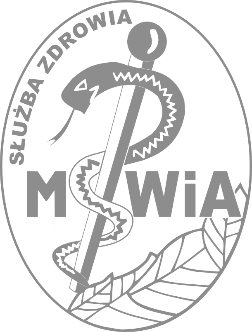 Szpital Specjalistyczny MSWiAul. Cieplicka 69-71 · 58-560 Jelenia Góratel. 75 64 35 700 · faks 75 64 35 741www.szpitalmsw.net, sekretariat@szpitalmsw.netSz-S-AG ……./18 						Jelenia Góra, dnia 20.12.2018 roku								ASPE Tadeusz Wojtas								Ul. Starowiejska 2								58-533 Mysłakowice								NIP 6111790528Na podstawie  oferty z dnia 18.12.2018 roku, zlecamy wykonanie jednorazowego przeglądu kotłów gazowych typu:REMEHA 2 szt., mocy po 425 kW w SP ZOZ Szpitalu Specjalistycznym MSWiA w Jeleniej Górze, przy ulicy Cieplickiej 69-71,BUDERUS 2 szt, mocy po 175 kW w obiekcie "PRZEDWIOŚNIE" w Kowarach, przy ulicy Górniczej 22.Szczegółowy zakres przeglądu obejmuje:oględziny urządzeń grzewczychkontrola pracy palników,czyszczenie palników,kontrole pracy pomp,regulację palników i sprawdzenie poprawności spalania,kalibracja czujników systemu przeciwwybuchowego kotłowni,kontrola działania systemu przeciwwybuchowego kotłowni,kontrole pracy automatyki i korektę nastaw w uzgodnieniu z zamawiającym,kontrolę zabezpieczeń kotłów,sporządzenie protokołu z wykonanych czynności serwisowych.  Termin wykonania przeglądu  nie później niż do dnia 18.01.2019 roku.Po wykonaniu przeglądu, zleceniobiorca zobowiązany jest do dokonania wpisu do książki urządzeń. Należy też dołączyć ewentualne dokumenty z regulacji urządzeń, np. wynik analizy spalin.Ustala się cenę ryczałtową na wykonanie usługi w następującej wysokości: 2.214,00 złotych, (słownie dwa tysiące dwieście czternaście złotych 00/100 groszy).Za nieterminowe wykonanie usługi będą naliczane kary umowne w wysokości 5 % od wymienionego wyżej wynagrodzenia, za każdy dzień zwłoki.Należność za wykonanie usługi uregulujemy przelewem bankowym, w terminie 14 dni po dokonaniu odbioru przedmiotowej usługi i otrzymaniu prawidłowo wystawionej faktury VAT.Sprawę prowadzi:Stanisław Krasuski Specjalista ds. A-Gtel 75 6435785mail krasuski@szpitalmsw.net								Jelenia Góra, dnia 17.12.2018 rokuZATWIERDZAM:Paweł MajcherDyrektor SP ZOZ Szpitala Specjalistycznego MSWiA w Jeleniej GórzeNotatka z wyboru ofertyW dniu 29.10.2018 roku Zamawiający - Samodzielny Publiczny Zakład Opieki Zdrowotnej Szpital Specjalistyczny MSWiA w Jeleniej Górze, ul. Cieplicka 69-71, 58-560 Jelenia Góra opublikował na stronie internetowej i na tablicy ogłoszeń ogłoszenie o zamówieniu na zamówienie pod nazwą:Wykonanie jednorazowego przeglądu kotłów gazowych typu:REMEHA 2 szt., mocy po 425 kW w SP ZOZ Szpitalu Specjalistycznym MSWiA w Jeleniej Górze, przy ulicy Cieplickiej 69-71,BUDERUS 2 szt., mocy po 175 kW w obiekcie "PRZEDWIOŚNIE" w Kowarach, przy ulicy Górniczej 22.Do dnia 09.11.2018 roku do godziny 10.00 do Zamawiającego nie wpłynęła ani jedna oferta na wykonanie przedmiotu zamówienia. Wnioski:Po wymaganym terminie składania ofert, po wielokrotnym, telefonicznym poszukiwaniu potencjalnych wykonawców w dniu 18.12.2018 roku wpłynęła  tylko jedna oferta złożona przez: ASPE Tadeusz Wojtas, ul. Starowiejska 2, 58-533 Mysłakowice, NIP 61117990528 za kwotę brutto, uwzględniającą obowiązujący podatek VAT w wysokości 2.214,00 złotych.Proponuję przyjęcie wyżej wymienionej ofert i zlecenie wykonania przedmiotowego przeglądu kotłów.Sporządził:  Stanisław KrasuskiSpecjalista ds. A-GZATWIERDZAM                                                                 Załącznik nr 4 do Regulaminu                              Udzielania Zamówień  Publicznych…………………..                                                                 Jelenia Góra, dnia 16.11.2016 r.Nr sprawy: 23/16Notatka służbowa z rozeznania rynku i ustalenia wartości zamówieniaz dnia 16.11.2016 roku w sprawie ustalenia wartości zamówienia pn.Wykonanie jednorazowego przeglądu kotłów gazowych typu REMEHA i BUDERUS w SP ZOZ Szpitalu Specjalistycznym MSW w Jeleniej Górze i w Centrum Usług Medycznych i Profilaktyki Zdrowotnej PRZEDWIOŚNIE w Kowarach. W dniu 16.11.2016 roku dokonano oszacowania kryteriów i kosztów zadania. W wyniku przeprowadzonych rozmów telefonicznych, zebrano następujące informacje o kryteriach i kosztach zadania, lub zadania podobnego:Informacja o wyborze oferty wraz z uzasadnieniem o spełnieniu kryteriów: proponuję wybór oferty oznaczonej numerem 1, na podstawie kryterium najniższej ceny. Średni kurs złotego służący do przeliczenia wartości zamówienia przyjęty został zgodnie z Rozporządzeniem Rady Ministrów w sprawie średniego kursu złotego w stosunku do Euro stanowiącego podstawę przeliczenia wartości zamówień publicznych i wynosi: 4,1749 zł.Wartość szacunkowa zadania (netto) na dzień 16.11.2016 r. wynosi:Średnia cena bez VAT /Średni kurs złotego do Euro/, co daje szacunkową wartość zamówienia: 467,08 Euro.Kwota wykonania zadania łącznie nie przekracza 30.000 euro, w związku z powyższym nie stosuje się ustawy Prawo zamówień publicznych.Sporządził: ………………………………….		             (czytelny podpis osoby odpowiedzialnej)Sprawa nr 12/2018Wykonanie jednorazowego przeglądu kotłów gazowych typu:1. REMEHA 2 szt., mocy po 425 kW w SP ZOZ Szpitalu Specjalistycznym MSW w Jeleniej Górze, przy ulicy Cieplickiej 69-71,2. BUDERUS 2 szt., mocy po 175 kW w obiekcie "PRZEDWIOŚNIE" w Kowarach, przy ulicy Górniczej 22.Szczegółowy zakres przeglądu obejmuje:czyszczenie kotłów,kontrola pracy palników,czyszczenie palników,czyszczenie filtroodmulnika,kontrole pracy pomp,regulację palników i sprawdzenie poprawności spalania,kontrole pracy elementów bezpieczeństwa,kontrole pracy automatyki i korektę nastaw w uzgodnieniu z zamawiającym,kontrolę zabezpieczeń kotłów,kontrola – analiza spalin.Termin wykonania przeglądu w terminie do dnia 18.01.2018 roku.Nazwa kryteriumWagaCena brutto uwzględniająca VAT100,00%Opis przedmiotu zamówienia:Wykonanie jednorazowego przeglądu kotłów gazowych typu:REMEHA 2 szt., mocy po 425 kW w SP ZOZ Szpitalu Specjalistycznym MSWiA w Jeleniej Górze, przy ulicy Cieplickiej 69-71,BUDERUS 2 szt., mocy po 175 kW obiekt "PRZEDWIOŚNIE" w Kowarach, przy ulicy Górniczej 22.Termin wykonania zamówienia: nie później niż do dnia 18.01.2019 roku Nazwa i adres wykonawcyKryterium IKryterium IIKryterium IIIKryterium IVCena oferty nettoCena oferty bruttoNazwa i adres wykonawcyTermin wykonaniaTermin płatnościGwarancjaInneCena oferty nettoCena oferty brutto1.SERVERMASTER Maciej Ślusarczyk, ul. Chłopska 6A, 58-520 Janowice Wielkie10.12.2016brakbrakbrak1.9502.398,52.PHU WEMA, ul. Łączna 3, 58-500 Jelenia Górabrakbrakbrakbrak3.0003.6903.ART-BUD, Ubocze 14, 59-620 Gryfów Śl.brakbrakbrakbrak2.4503.013,5